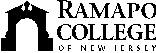 RAMAPO COLLEGE OF NEW JERSEYOffice of Communications and Public RelationsPress ReleaseApril 4, 2016Contact:  Angela DaidoneE-mail:  adaidon1@ramapo.eduPhone:  201-684-7477New Performance and Technical Theater CampAnnounced at Ramapo CollegeMAHWAH, N.J. – Ramapo College through its Center for Innovative and Professional Learning is holding information sessions for its new Ramapo Explorers-Theater Camp for students entering 7th-12th grades. Ramapo College alumnus, Christine Dow, is the program coordinator and supporting instructors are also Ramapo College alumni with advanced degrees who are also teaching and working professionally in their fields. Pre-registration is requested at www.ramapo.edu/cipl/theatercamp The Ramapo Explorers-Theater Camp will run weeklong, half-day classes July 5-August 12. Weeklong performance and technical theater topics include Acting I, Acting II, Acting for Film & Television, Improvisation, Voice & Movement for Actors, Make-up for Stage & Screen, Costume Design, Lighting & Sound, and Set Design. Courses encourage students to think critically and creatively to solve problems, work both independently and cooperatively, and produce original work that expresses a point of view.For high school age students, the theater camp information sessions will be held in Ramapo College’s Berrie Center for Performing and Visual Arts on Wednesdays, April 20 and June 2, from 7 to 8 p.m. in the Adler Theater. For high school age students, classes are half-days, either 9 a.m. to noon and/or 1 to 4 p.m., with two half-day classes being able to be combined to create a full day experience.For middle school students entering 7th and 8th grades, theater camp information sessions are scheduled on Thursday, April 21, 7 to 8:30 p.m. and Sunday, May 22, 4 to 5:30 p.m. in Ramapo College’s Student Center Alumni Lounge, Room SC-138, as part of the Ramapo Explorers-STEAM Summer Camps which includes information on both the Theater Camp and the STEM Camp. STEAM middle school age participants may mix the STEM and Theater classes with various daily program lengths available: full days from 9 a.m.-3 p.m. or 9 a.m.-4 p.m., half days from 9 a.m. to noon or 1 to 4 p.m. Early drop-off is offered from 7:30 to 8:35 a.m. and late pick-up is available from 3 to 6 p.m. for middle school age students at additional fees.For more information and detailed class schedules, visit the Ramapo Explorers-Theater web site at www.ramapo.edu/cipl/theater or call the Center for Innovative and Professional Learning at 201-684-7370.###Ranked by U.S. News & World Report as fifth in the Best Regional Public Universities North category, Ramapo College of New Jersey is sometimes viewed as a private college. This is, in part, due to its unique interdisciplinary academic structure, its size of approximately 6,000 students and its pastoral setting in the foothills of the Ramapo Mountains on the New Jersey/New York border.Established in 1969, Ramapo College offers bachelor's degrees in the arts, business, humanities, social sciences and the sciences, as well as in professional studies, which include nursing and social work. In addition, Ramapo College offers courses leading to teacher certification at the elementary and secondary levels. The College also offers eight graduate programs as well as articulated programs with Rutgers, The State University of New Jersey, New York Chiropractic College, New York University College of Dentistry, SUNY State College of Optometry and New York College of Podiatric Medicine.